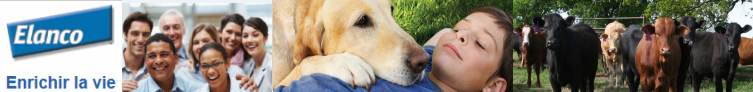 Elanco (NYSE: ELAN) est une entreprise de santé animale mondiale qui développe des produits et des services pour prévenir et traiter les maladies des animaux d’élevage et des animaux de compagnie dans plus de 90 pays. Depuis 64 ans, nous innovons pour améliorer la santé des animaux et répondre aux attentes de nos clients, tout en en développant une culture ouverte, orientée par nos engagements sociétaux, et partagée par nos 5800 collaborateurs dans le monde. Chez Elanco, notre vision – l’alimentation* et les animaux de compagnie au service d’une vie meilleure – est une source de motivation, et tout ce que nous faisons vise à améliorer la santé des animaux, des hommes et de la planète. Pour en savoir plus, www.elanco.fr. *nous prenons soin des animaux d’élevage qui fournissent du lait, des œufs, de la viande qui contribuent à notre alimentation.Nous recherchons un(e) : Responsable Technique VolailleVotre mission chez ElancoInteraction avec les principaux leaders d'opinions, les grands comptes et les organisations professionnellesDévelopper et organiser des actions de partenariat avec les leaders d’opinions, les écoles et les instances professionnelles (vétérinaires, acteurs de filières de production)- Répondre directement aux demandes techniques et aux réclamations produits, inefficacité – de la clientèle (vétérinaires, pharmaciens, organisations de productions animales, éleveurs) ; suivi technique d’actions marketing- Mettre en place des outils techniques EKS pour la BU et les clients, créer, collecter les données, transmettre et valoriser ces outils auprès de nos équipes et de nos clients.- Concevoir et proposer des services adaptés aux besoins clients et au positionnement d’Elanco sur chaque marché- Concevoir mettre en place, suivre et réaliser des essais de conviction de nos produits- Préparer les supports de présentation et animer les congrès à portée nationale et internationale- Gérer les budgets pouvant être attribués à certaines actionsAssurer la formation technique, le suivi et l’évaluation de la force de vente- Trainings techniques d’intégration, élaboration de nouveaux supports de formation et/ou téléformation, présentations techniques magistrales en séminaire de vente, training technique en temps réel sur le terrain, quizz technique, présentation terrain obligatoire- Sessions de coaching/ accompagnement terrain des forces de venteAssurer le soutien technique au marketing- Valider le contenu scientifique des articles, des documents promotionnels, des manuels de formation en liaison avec les chefs de produit et les services réglementaires ; définir les références bibliographiques des documents promotionnels. - Assurer la veille technologique et scientifique dans les domaines se rapportant à nos produits et sa mise à jour (screening, bibliographie, rédaction de note de synthèse, compte rendu de congrès et proceedings, mise à jour instances régulatrices)- Assurer le suivi lors de lancement de nouveaux produits Assurer la pharmacovigilance- Enregistrer les informations de Pharmacovigilance sur la plateforme prévue à cet effet selon la procédure ; assurer le suivi des cas auprès des professionnels de santé et rapporter l’information dans le système dédié ; évaluer les préjudices et répondre si nécessaire aux litiges éventuels. Participation aux réunions et à la mise en place de projets globaux (Marketing Global, Technical Service Global, Regulatory Affaires si nécessaire)Profil recherchéDocteur Vétérinaire avec une expérience de praticien ou poste à connotation technique dans l’industrie vétérinaire ou autre de 3 ans minimum.Anglais courant (écrit et oral)Méthodique, rigoureux, rapidité d’analyse et capacité de décision sont pour vous maitres-mots. Connaissance des produits et de la concurrenceConnaissance des pathologies courantes et des différentes thérapeutiquesConnaissance de l’environnement réglementaire propre à l’industrie vétérinaireMaîtrise du pack office (utilisation des fonctionnalités avancées)Poste Itinérant sur tout le territoire français / Cadre plein temps